Контрольная работа по теме «Четырехугольники»Вариант 1.Найдите угол прямоугольной трапеции, если один из углов равен 20°.                                                                             Дано: KNST – параллелограмм,                   KN-биссектриса, КА=9 см, АТ=4 см. Найдите периметр параллелограмма.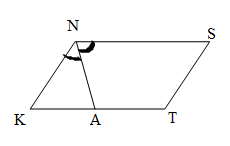 Диагонали прямоугольника АВСД пересекаются в точке О. ∠АОВ = 46°. Найдите ∠ОАД.В равнобокой трапеции сумма углов при большем основании равна 102°. Найдите углы трапеции.Вариант 2.1.Найдите углы равнобедренной трапеции, если один из её углов равен 50 °.2.                                                                          Дано: АВСД – параллелограмм. А N – биссектриса. АВ = 6см, NC – 2 см.              Найдите периметр параллелограмма.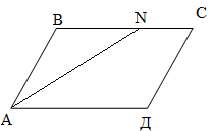 3. Диагонали прямоугольника MNKP пересекаются в точке О. ∠ONM = 56°. Найдите  ∠МОР. 4. В прямоугольной трапеции разность углов при одной из боковых сторон равна 50°. Найдите углы трапеции. Вариант 3.Периметр параллелограмма равен 48 см. Одна из сторон больше другой в 3 раза. Найдите стороны параллелограмма.Угол равнобедренной трапеции равен 55°. Найдите остальные углы. 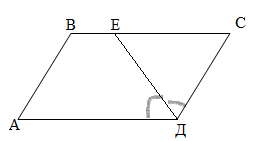 Дано: АВСД = параллелограмм.                 ДЕ – биссектриса., СД = 6см, ВЕ = 4 см.  Найдите:  периметр параллелограмма. 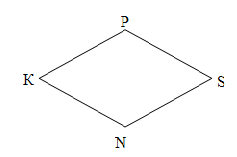 В Ромбе KPSN, ∠К = 60°, PN= 13 см. Найдите периметр ромба. Вариант 4.Периметр параллелограмма равен 24 см. Одна сторона больше другой на 2 см. Найдите стороны параллелограмма.Угол прямоугольной трапеции равен 70°. Найдите остальные углы трапеции.                                                                                          Дано: КNST – параллелограмм.  NA – биссектриса, АК =10, АТ = 8. Найдите периметр параллелограмма. В трапеции АВСД, диагональ АС перпендикулярна стороне СД. ∠Д = 60°, Периметр трапеции 70 см. Найдите длину стороны АД .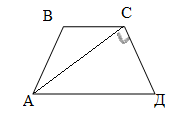 